Application FormREactor conference and workshops on media in youth work with disadvantaged groupsSend the filled out application form until the 12th of April 2012 by email to reactor.application@gmail.comThe project is funded by the European Youth Foundation www.eyf.coe.int/fej and the Youth in Action Programme, Action 4.5 http://eacea.ec.europa.eu/youth/index_en.phpThe European Youth Foundation was established in 1972 and is celebrating its 40th anniversary this year.
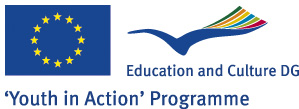 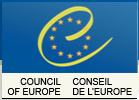 Partners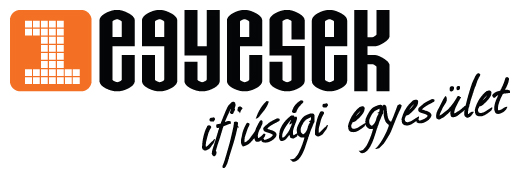 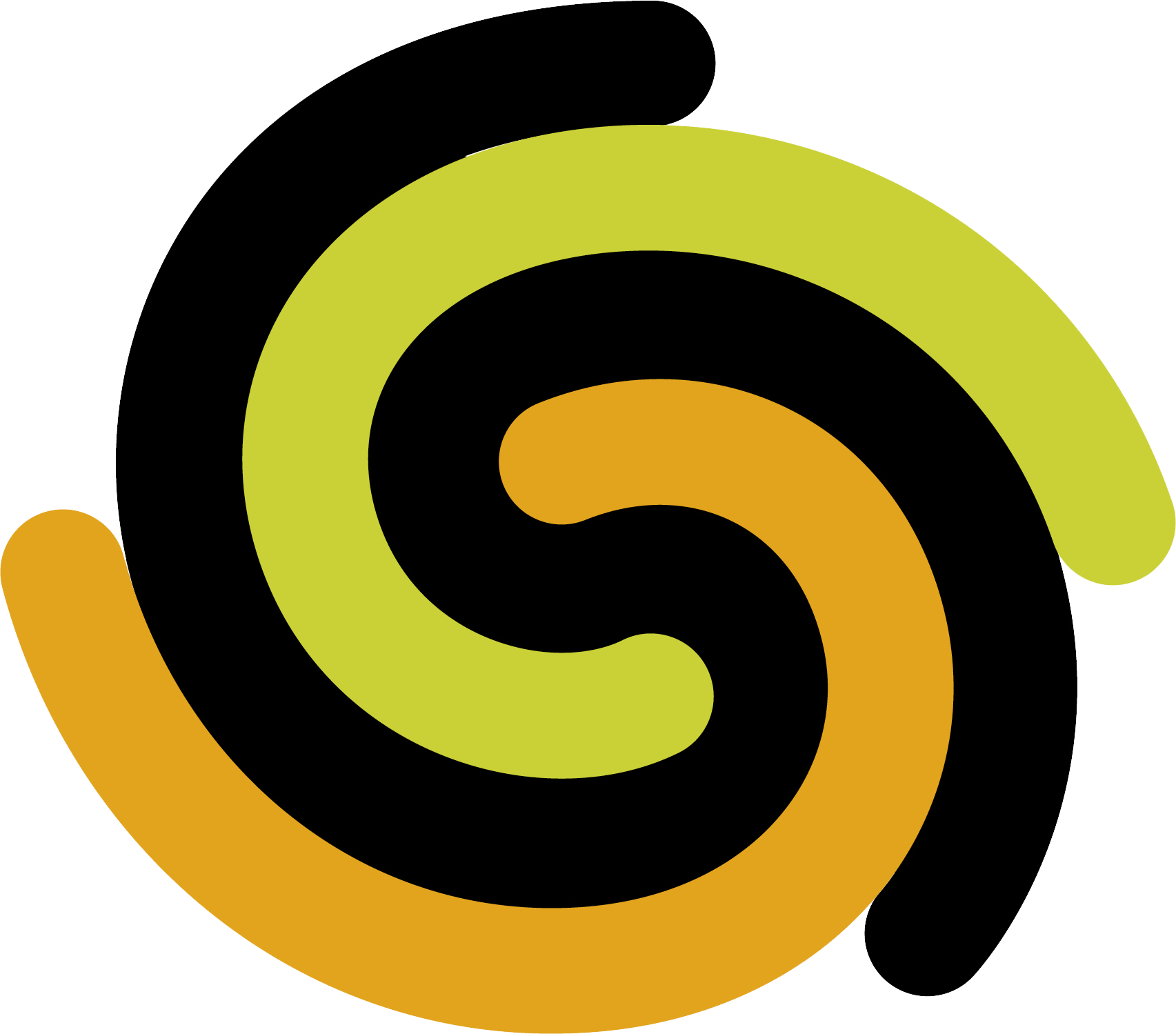 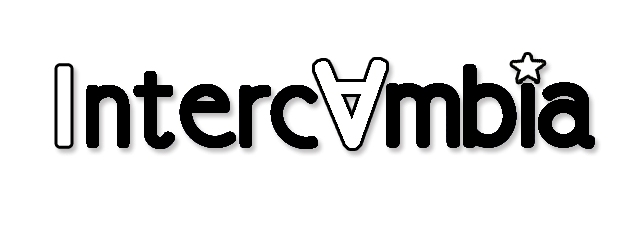 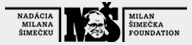 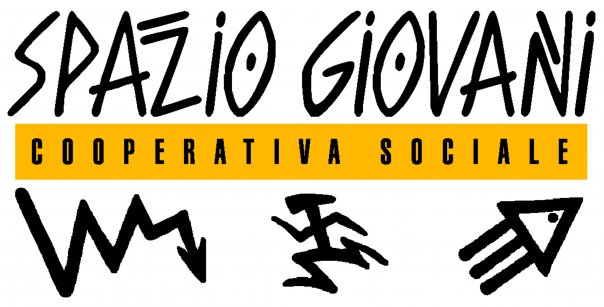 Full NameYour ageCountry & city of residenceEmail addressPhone numberLevel of English (rate yourself from 1 – poor to 5 - great)Are you working/volunteering in an organization, formally or informally? If yes, name the organization.What is your role there?Special diet, needsFood, health, support needed, …Motivation to participate in the conference (personal and professional)Describe briefly your relationship to:MediaDisadvantaged groupsYouth work Human rightsDescribe briefly your skills and experiencesYour most important experience related to the theme of the conferenceWorkshop you offer for the meeting (theme, method, outcome)Materials you can bring for the exhibition (photo, video, booklet, etc.)Provide a link for a video and/or piece of audiovisual product you created or use for educational purposes Name any topic you are passionate about!